СМОЛА ФЕНОЛОФОРМАЛЬДЕГИДНАЯСВХК-5ТТУ 2223-016-14559685-2011Применение Cмола СВХК-5Т фенолоформальдегидная, применяется в качестве связующего при производстве строительных теплоизоляционных материалов и изделий на их основе. Физико-химические характеристикиУпаковка и транспортирование: наливом в ж/д цистерны, автоцистерны, IBC-емкости (еврокубы), металлические бочкиТранспортируют всеми видами транспорта в соответствии с Правилами перевозки грузов, действующими на данном виде транспортаТранспортирование смолы в летнее время при температуре воздуха выше 25°С допускается не более 3–х  суток.Условия и срок хранения:Хранение при температуре от +15С до +20С в чистых закрытых ёмкостях, защищённых от воздействия солнечных лучей и атмосферных осадков, периодически перемешиваяСрок годности 14 суток со дня изготовления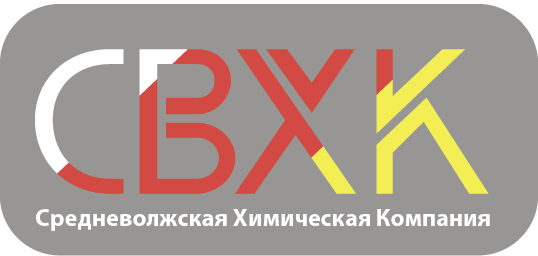 ООО «Средневолжская Химическая Компания»Россия, Самарская область, г. Тольятти, ул. Новозаводская, 2АТел./факс: +7 8482 51 83 41e-mail: marketing@svhk.ru№ п.п.Наименование показателяЗначение1Внешний видПодвижная темная жидкость красно-коричневого цвета2Концентрация водородных ионов, рН8,7 - 9,53Массовая доля сухого остатка, %50±14Растворимость в воде при температуре 20°С, не менее1:205Плотность при 20°С, г/см3, не менее1,18 -1,196Массовая доля свободного формальдегида, %, не более                                   0,4Справочно:Справочно:Справочно:7Массовая доля свободного фенола, %, не менее0,68Время желатинизации на горячей плоскости при 150 °С, с.                                60 - 1809Массовая доля щелочи, %, не более0,9